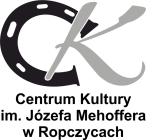 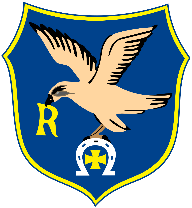 XI Ropczyckie PlanszoGranie
REGULAMINOrganizatorzyOrganizatorami Ropczyckiego PlanszoGrania są: 
Centrum Kultury imienia Józefa Mehoffera w Ropczycach i Ropczycki Klub Gier Planszowych.Czas, miejsce wydarzeniaPlanszoGranie odbędzie się 20 listopada 2021 roku (sobota) w godz. 12.00 -20.00,
w sali widowiskowej Centrum Kultury w RopczycachProgram wydarzeniaO godz. 12.00 rozegrany zostanie turniej w grę „Miś Wojtek”. Uczestnicy turnieju proszeni są o punktualne przybycie do Centrum Kultury w RopczycachOd godziny 14.00 testowane będą różne gry planszowe, a także rozegrane zostaną turnieje z nagrodamiPatronat: Burmistrz Ropczyc-Bolesław BujakPatronat Medialny:Telewizja Miejska RopczyceGazeta „Ziemia Ropczycka”Cele:promocja nowoczesnych gier planszowych rozbudzanie zainteresowań grami planszowymi jako kształcącej i mądrej rozrywkikształtowanie umiejętności przewidywania, budowania strategii i planowania działańuczenie rywalizacji, samodzielnego podejmowania decyzji oraz przyjmowania skutkówbudowanie umiejętności współpracy i szacunku podczas wzajemnych relacjistworzenie możliwości spędzenia wolnego czasu w gronie rówieśników, przyjaciół, znajomych, a także okazji do pozyskania nowych znajomościkształtowanie postawy fair play: zwyciężaj bez pychy, przegrywaj bez urazy.Warunki Uczestnictwa Wstęp na PlanszoGranie jest bezpłatny.Dzieci poniżej 7 roku życia muszą być pod opieka osoby dorosłej.Warunki udziału w turnieju w grę „Miś Wojtek”.turniej kierowany jest do uczniów szkół podstawowych z gminy Ropczyce.dzieci i młodzież rywalizować będą w 3 kategoriach wiekowych:klasy I-III,klasy IV – VI,klasy VII – VIII).Organizatorzy zastrzegają sobie możliwość innego podziału na kategorie w zależności od liczby uczestników.Warunkiem udziału jest zgłoszenie uczestnika (przez szkołę lub rodzica/opiekuna prawnego) poprzez wypełnienie stosownych dokumentów (karty zgłoszeń, klauzuli informacyjnej, oświadczenia COVID), wypełnione dokumenty należy dostarczyć do Centrum Kultury osobiście lub mailowo (ck@ropczyce.info.pl).Zgłoszenia można dokonać także telefoniczne pod nr tel. 172 218 228, 
a wymagane dokumenty wypełnić na miejscu przed rozgrywkami.Zgłoszenia pisemne i telefoniczne przyjmowane są w godzinach pracy Centrum Kultury do 18 listopada br.Regulamin wraz załącznikami będzie dostępny w Centrum Kultury w Ropczycach oraz na stronie internetowej Centrum Kultury w Ropczycach (www.ropczyce.info.pl).Zasady gry są proste i zostaną zaprezentowane uczestnikom przed turniejem.Zwycięzcy otrzymają nagrody.Od godz.14.00 testowane będą różne gry planszowe. W rozgrywkach mogą uczestniczyć: dzieci, młodzież, dorośli oraz grupy przyjaciół i całe rodziny. Dostępne gry przygotuje Klub Gier Planszowych.Nad rywalizacją czuwać będą wolontariusze Klubu Gier Planszowych, którzy przybliżą zasady każdej gry oraz zadbają o to, aby każdy znalazł dla siebie coś atrakcyjnego.Wszelkie informacje udzielane są na miejscu lub w godzinach pracy Centrum Kultury pod nr tel. 172 218 228Postanowienia końcoweUczestnictwo w turnieju jest równoznaczne z akceptacją warunków regulaminu i zgodą na publikację danych osobowych oraz swojego wizerunku. W kwestiach dotyczących przebiegu Turnieju, nie przewidzianych niniejszym Regulaminem, a także w zakresie interpretacji niniejszego Regulaminu, głos rozstrzygający należy do Organizatora.Organizator zastrzega sobie prawo wprowadzenia zmian w Regulaminie.Organizator zastrzega sobie prawo odwołania wydarzenia
Serdecznie zapraszamy, bo wspólne granie w gry planszowe daje więcej radości!Karta zgłoszenia uczestnictwa
w XI Ropczyckim PlanszoGraniu
Imię i nazwisko uczestnika	Klasa ………………………………………………………………………………………………….
Nazwa i adres szkoły ………………………………………………………………………….
……………………………………………………………………………………………………………………………… Oświadczam, że zapoznałem/zapoznałam się z Regulaminem XI Ropczyckiego PlanszoGrania. Zgadzam się z jego treścią i akceptuję założenia wynikające z jego treści. Wyrażam zgodę na przetwarzanie danych osobowych oraz wizerunku mojego dziecka/podopiecznego* dla celów związanych z turniejem zgodnie z art. 6 ust. 1 lit. A Rozporządzenia Parlamentu Europejskiego i Rady (UE) 2016/679 z dnia 27 kwietnia 2016 r. w sprawie ochrony osób fizycznych w związku z przetwarzaniem danych osobowych i w sprawie swobodnego przepływu takich danych oraz uchylenia dyrektywy 95/46/WE (ogólne rozporządzenie o ochronie danych). …………………………………….		…………………………………………………………………………….
miejscowość i data		czytelny podpis rodzica/opiekuna prawnego** Niepotrzebne skreślićXI Ropczyckie PlanszoGraniaOświadczenia rodziców/opiekunów prawnychJa niżej podpisany/a jako rodzic/opiekun prawny*	imię i nazwisko dzieckaOświadczam co następuje:Zostałem/am poinformowany/a przez organizatora, że XI Ropczyckie PlanszoGranie które odbędzie się 20.11.2021 r., zostanie zorganizowane z zachowaniem szczególnych zasad bezpieczeństwa, w oparciu o działania , które będą zmierzały do minimalizacji ryzyka zakażenia COVID-19, a które mogą ulec zmianie lub zostać doprecyzowane w zależności od brzmienia przepisów powszechnie obowiązujących, względnie zaleceń właściwych organów, np. Państwowej Inspekcji Sanitarnej, jak również na skutek regulacji wprowadzonych przez Centrum Kultury imienia Józefa Mehoffera w Ropczycach.Moje dziecko/podopieczny* jest osoba zdrową, bez objawów infekcji lub innej choroby, w tym 
w szczególności zakaźnej, a w okresie 14 dni przed rozpoczęciem XI Ropczyckiego PlanszoGrania nie zamieszkiwało z osobą przebywającą na kwarantannie lub w izolacji w warunkach domowych.Znane nam są zasady związane z zachowaniem dystansu społecznego oraz przestrzeganiem wzmożonych zasad higieny.Zobowiązuję się do zaopatrzenia dziecka/podopiecznego* w maseczkę ochronną i używania jej podczas pobytu w Centrum Kultury.Zobowiązuje się do natychmiastowego odbioru dziecka z turnieju w przypadku wystąpienia u niego niepokojących objawów chorobowych, takich jak podwyższona temperatura, duszności, katar, kaszel itp.W przypadku zakażenia koronawirusem w trakcie XI Ropczyckiego PlanszoGrania nie będę wnosił/a żadnych roszczeń wobec jego organizatora.Przyjmuję do wiadomości, iż ponoszę całkowita odpowiedzialność za podanie nieprawdziwych 
informacji o stanie zdrowia mojego dziecka/podopiecznego*.…………………………………………….	…………………………………………………………………………………………..miejscowość i data		czytelny podpis rodzica/opiekuna prawnego*Tel. kontaktowy rodzica/opiekuna prawnego* …………………………………………………………* Niepotrzebne skreślić